Тест - опросник Г. ШмишекаИнструкция:Вам будут предложены утверждения, касающиеся вашего характера. Отвечайте, долго не раздумывая, вы можете выбрать один их двух ответов: "да" или "нет", других вариантов ответов нет. Свой ответ нужно отметить в ответном бланке, поставив крестик в окошке "да" или "нет" напротив цифры, соответствующей номеру вопроса.Стимульный  материал.Является ли ваше настроение в общем веселым и беззаботным?Восприимчивы ли вы к обидам?Случалось ли вам иногда быстро заплакать?Всегда ли вы считаете себя правым в том деле, которое делаете, и вы не успокоитесь, пока не убедитесь в этом?Считаете ли вы себя более смелым, чем в детском возрасте?Может ли ваше настроение меняться от глубокой радости до глубокой печали?Находитесь ли вы в компании в центре внимания?Бывают ли у вас дни, когда вы без достаточных оснований находитесь в угрюмом и раздражительном настроении и ни с кем не хотите разговаривать?Серьезный ли вы человек?Можете ли вы сильно воодушевиться?Предприимчивы ли вы?Быстро ли вы забываете, если вас кто-нибудь обидит?Мягкосердечный ли вы человек?Пытаетесь ли вы проверить после того, как опустили письмо в почтовый ящик, не осталось ли оно висеть в прорези?Всегда ли вы стараетесь быть добросовестным в работе?Испытывали ли вы в детстве страх перед грозой или собаками?Считаете ли вы других людей недостаточно требовательными друг к другу?Сильно ли зависит ваше настроение от жизненных событий и переживаний?Всегда ли вы прямодушны со своими знакомыми?Часто ли ваше настроение бывает подавленным?Был ли у вас раньше истерический припадок или истощение нервной системы?Склонны ли вы к состояниям сильного внутреннего беспокойства или страстного стремления?Трудно ли вам длительное время просидеть на стуле?Боретесь ли вы за свои интересы, если кто-то поступает с вами несправедливо?Смогли бы вы убить человека?Сильно ли вам мешает косо висящая гардина или неровно настланная скатерть, настолько, что вам хочется немедленно устранить эти недостатки?Испытывали ли вы в детстве страх, когда оставались одни в квартире?Часто ли у вас без причины меняется настроение?Всегда ли вы старательно относитесь к своей деятельности?Быстро ли вы можете разгневаться?Можете ли вы быть бесшабашно веселым?Можете ли вы иногда целиком проникнуться чувством радости?Подходите ли вы для проведения увеселительных мероприятий?Высказываете ли вы обычно людям свое откровенное мнение по тому или иному вопросу?Влияет ли на вас вид крови?Охотно ли вы занимаетесь деятельностью, связанной с большой ответственностью?Склонны ли вы вступиться за человека, с которым поступили несправедливо?Трудно ли вам входить в темный подвал?Выполняете ли вы кропотливую черную работу так же медленно и тщательно, как и любимое вами дело?Являетесь ли вы общительным человеком?Охотно ли вы декламировали в школе стихи?Убегали ли вы ребенком из дома?Тяжело ли вы воспринимаете жизнь?Бывали ли у вас конфликты и неприятности, которые так изматывали вам нервы, что вы не выходили на работу?Можно ли сказать, что вы при неудачах не теряете чувство юмора?Сделаете ли вы первым шаг к примирению, если вас кто-то оскорбит?Любите ли вы животных?Уйдете ли вы с работы или из дому, если у вас там что-то не в порядке?Мучают ли вас неопределенные мысли, что с вами или с вашими родственниками случится какое-нибудь несчастье?Считаете ли вы, что настроение зависит от погоды?Затруднит ли вас выступить на сцене перед большим количеством зрителей?Можете ли вы выйти из себя и дать волю рукам, если вас кто-то умышленно грубо рассердит?Много ли вы общаетесь?Если вы будете чем-либо разочарованы, придете ли в отчаяние?Нравится ли вам работа организаторского характера?Упорно ли вы стремитесь к своей цели, даже если на пути встречается много препятствий?Может ли вас так захватить кинофильм, что слезы выступят на глазах?Трудно ли вам будет заснуть, если вы целый день размышляли над своим будущим или какой-нибудь проблемой?Приходилось ли вам в школьные годы пользоваться подсказками или списывать у товарищей домашнее задание?Трудно ли вам пойти ночью на кладбище?Следите ли вы с большим вниманием, чтобы каждая вещь в доме лежала на своем месте?Приходилось ли вам лечь спать в хорошем настроении, а проснуться в удрученном и несколько часов оставаться в нем?Можете ли вы с легкостью приспособиться к новой ситуации?Есть ли у вас предрасположенность к головной боли?Часто ли вы смеетесь?Можете ли вы быть приветливым с людьми, не открывая своего истинного отношения к ним?Можно ли вас назвать оживленным и бойким человеком?Сильно ли вы страдаете из-за несправедливости?Можно ли вас назвать страстным любителем природы?Есть ли у вас привычка проверять перед сном или перед тем, как уйти, выключен ли газ и свет, закрыта ли дверь?Пугливы ли вы?Бывает ли, что вы чувствуете себя на седьмом небе, хотя объективных причин для этого нет?Охотно ли вы участвовали в юности в кружках художественной самодеятельности, в театральном кружке?Тянет ли вас иногда смотреть вдаль?Смотрите ли вы на будущее пессимистически?Может ли ваше настроение измениться от высочайшей радости до глубокой тоски за короткий период времени?Легко ли поднимается ваше настроение в дружеской компании?Переносите ли вы злость длительное время?Сильно ли вы переживаете, если горе случилось у другого человека?Была ли у вас в школе привычка переписывать лист в тетради, если вы поставили на него кляксу?Можно ли сказать, что вы больше недоверчивы и осторожны, нежели доверчивы?Часто ли вы видите страшные сны?Возникала ли у вас мысль против воли броситься из окна, под приближающийся поезд?Становитесь ли вы радостным в веселом окружении?Легко ли вы можете отвлечься от обременительных вопросов и не думать о них?Трудно ли вам сдержать себя, если вы разозлитесь?Предпочитаете ли вы молчать (да), или вы словоохотливы (нет)?Могли бы вы, если пришлось бы участвовать в театральном представлении, с полным проникновением и перевоплощением войти в роль и забыть о себе?Ответный бланк к тесту опроснику  Шмишека Леонгарда.Фамилия. Имя. Отчество _________________________________________________  Возраст ________ (полных лет)    Пол  М   ЖДолжность ________________________________________________Стаж: общий _______ педагогический ______ в должности _______Дата заполнения ____________________________________Ключ тесту опроснику  Шмишека Леонгарда.По каждой шкале подсчитываются плюсы (положительные ответы на указанные вопросы) иминусы (отрицательные ответы на соответствующие шкале вопросы). Затем полученные баллы (плюсы и минусы) по шкале суммируются и результат умножается на коэффициент – при каждом типе акцентуации свой. В результате обработки результатов тестирования получится 10 показателей, соответствующих выраженности той или иной акцентуации личности по К. Леонгарду.Акцентуации характера1. Демонстративность, истероидность х2 (умножить значение шкалы на 2)+: 7, 19, 22, 29, 41, 44, 63, 66, 73, 85, 88-: 512. Застревание, ригидность х2+: 2, 15, 24, 34, 37, 56, 68, 78, 81-: 12, 46, 593. Педантичность x2+: 4, 14, 17, 26, 39, 48, 58, 61, 70, 80, 83-: 364. Неуравновешенность, возбудимость хЗ+: 8, 20, 30, 42, 52, 64, 74, 86—: - Акцентуации темперамента5. Гипертимность хЗ+(«Да»): 1, 11, 23, 33, 45, 55, 67, 77—(«Нет»): -6. Дистимичность хЗ+: 9, 21, 43, 75, 87-: 31, 53, 657. Тревожность, боязливость хЗ+: 16, 27, 38, 49, 60, 71, 82-: 58. Циклотимичность хЗ+: 6, 18, 18, 40, 50, 62, 72, 84—: нет9. Аффективность, экзальтированность х6+: 10, 32, 54, 76—: нет10. Эмотивность, лабильность хЗ+: 3, 13, 35, 47, 57, 69, 79- : 25Интерпретация к тесту опроснику  Шмишека Леонгарда.Максимальный показатель по каждому типу акцентуации (по каждой шкале опросника) равен 24 балла. Полученные данные могут быть представлены в виде "профиля акцентуаций личности":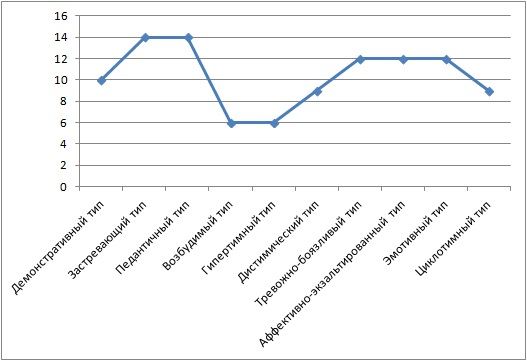 По некоторым источникам, признаком акцентуации считается величина, превосходящая 12 баллов. Другие же основания практического применения опросника указывают, что сумма баллов в диапазоне от 15 до 18 говорит лишь о тенденции к тому или иному типу акцентуации. И лишь в случае превышения 19 баллов личность является акцентуированной.Таким образом, вывод о степени выраженности акцентуации делается на основании следующих показателей по шкалам:0-12 – свойство не выражено  13-18 – средняя степень выраженности свойства (тенденция к тому или иному типу акцентуации личности)19-24 – признак акцентуацииОписание типов акцентуаций личности по К. Леонгарду1. Демонстративный тип. Характеризуется повышенной способностью к вытеснению, демонстративностью поведения, живостью, подвижностью, легкостью в установлении контактов. Склонен к фантазерству, лживости и притворству, направленным на приукрашивание своей персоны, авантюризму, артистизму, к позерству. Им движет стремление к лидерству, потребность в признании, жажда постоянного внимания к своей персоне, жажда власти, похвалы; перспектива быть незамеченным отягощает его. Он демонстрирует высокую приспосабливаемость к людям, эмоциональную лабильность (легкую смену настроений) при отсутствии действительно глубоких чувств, склонность к интригам (при внешней мягкости манеры общения). Отмечается беспредельный эгоцентризм, жажда восхищения, сочувствия, почитания, удивления. Обычно похвала других в его присутствии вызывает у него особо неприятные ощущения, он этого не выносит. Стремление к компании обычно связано с потребностью ощутить себя лидером, занять исключительное положение. Самооценка сильно далека от объективности. Может раздражать своей самоуверенностью и высокими притязаниями, сам систематически провоцирует конфликты, но при этом активно защищается. Обладая патологической способностью к вытеснению, он может полностью забыть то, о чем он не желает знать. Это расковывает его во лжи. Обычно лжет с невинным лицом, поскольку то, о чем он говорит, в данный момент, для него является правдой; по-видимому, внутренне он не осознает свою ложь, или же осознает очень неглубоко, без заметных угрызений совести. Способен увлечь других неординарностью мышления и поступков. 2. Застревающий тип. Его характеризует умеренная общительность, занудливость, склонность к нравоучениям, неразговорчивость. Часто страдает от мнимой несправедливости по отношению к нему. В связи с этим проявляет настороженность и недоверчивость по отношению к людям, чувствителен к обидам и огорчениям, уязвим, подозрителен, отличается мстительностью, долго переживает происшедшее, не способен "легко отходить" от обид. Для него характерна заносчивость, часто выступает инициатором конфликтов. Самонадеянность, жесткость установок и взглядов, сильно развитое честолюбие часто приводят к настойчивому утверждению своих интересов, которые он отстаивает с особой энергичностью. Стремится добиться высоких показателей в любом деле, за которое берется и проявляет большое упорство в достижении своих целей. Основной чертой является склонность к аффектам (правдолюбие, обидчивость, ревность, подозрительность), инертность в проявлении аффектов, в мышлении, в моторике. 

3. Педантичный тип. Характеризуется ригидностью, инертностью психических процессов, тяжелостью на подъем, долгим переживанием травмирующих событий. В конфликты вступает редко, выступая скорее пассивной, чем активной стороной. В то же время очень сильно реагирует на любое проявление нарушения порядка. На службе ведет себя как бюрократ, предъявляя окружающим много формальных требований. Пунктуален, аккуратен, особое внимание уделяет чистоте и порядку, скрупулезен, добросовестен, склонен жестко следовать плану, в выполнении действий нетороплив, усидчив, ориентирован на высокое качество работы и особую аккуратность, склонен к частым самопроверкам, сомнениям в правильности выполненной работы, брюзжанию, формализму. С охотой уступает лидерство другим людям. 

4. Возбудимый тип. Недостаточная управляемость, ослабление контроля над влечениями и побуждениями сочетаются у людей такого типа с властью физиологических влечений. Ему характерна повышенная импульсивность, инстинктивность, грубость, занудство, угрюмость, гневливость, склонность к хамству и брани, к трениям и конфликтам, в которых сам и является активной, провоцирующей стороной. Раздражителен, вспыльчив, часто меняет место работы, неуживчив в коллективе. Отмечается низкая контактность в общении, замедленность вербальных и невербальных реакций, тяжеловесность поступков. Для него никакой труд не становится привлекательным, работает лишь по мере необходимости, проявляет такое же нежелание учиться. Равнодушен к будущему, целиком живет настоящим, желая извлечь из него массу развлечений. Повышенная импульсивность или возникающая реакция возбуждения гасятся с трудом и могут быть опасны для окружающих. Он может быть властным, выбирая для общения наиболее слабых.

5. Гипертимический тип. Людей этого типа отличает большая подвижность, общительность, болтливость, выраженность жестов, мимики, пантомимики, чрезмерная самостоятельность, склонность к озорству, недостаток чувства дистанции в отношениях с другими. Часто спонтанно отклоняются от первоначальной темы в разговоре. Везде вносят много шума, любят компании сверстников, стремятся ими командовать. Они почти всегда имеют очень хорошее настроение, хорошее самочувствие, высокий жизненный тонус, нередко цветущий вид, хороший аппетит, здоровый сон, склонность к чревоугодию и иным радостям жизни. Это люди с повышенной самооценкой, веселые, легкомысленные, поверхностные и, вместе с тем, деловитые, изобретательные, блестящие собеседники; люди, умеющие развлекать других, энергичные, деятельные, инициативные. Большое стремление к самостоятельности может служить источником конфликтов. Им характерны вспышки гнева, раздражения, особенно когда они встречают сильное противодействие, терпят неудачу. Склонны к аморальным поступкам, повышенной раздражительности, прожектерству. Испытывают недостаточно серьезное отношение к своим обязанностям. Они трудно переносят условия жесткой дисциплины, монотонную деятельность, вынужденное одиночество.

6. Дистимический тип. Люди этого типа отличаются серьезностью, даже подавленностью настроения, медлительностью, слабостью волевых усилий. Для них характерны пессимистическое отношение к будущему, заниженная самооценка, а также низкая контактность, немногословность в беседе, даже молчаливость. Такие люди являются домоседами, индивидуалистами; общества, шумной компании обычно избегают, ведут замкнутый образ жизни. Часто угрюмы, заторможены, склонны фиксироваться на теневых сторонах жизни. Они добросовестны, ценят тех, кто с ними дружит и готовы им подчиниться, располагают обостренным чувством справедливости, а также замедленностью мышления.

7. Тревожный тип. Людям данного типа свойственны низкая контактность, минорное настроение, робость, пугливость, неуверенность в себе. Дети тревожного типа часто боятся темноты, животных, страшатся оставаться одни. Они сторонятся шумных и бойких сверстников, не любят чрезмерно шумных игр, испытывают чувство робости и застенчивости, тяжело переживают контрольные, экзамены, проверки. Часто стесняются отвечать перед классом. Охотно подчиняются опеке старших, нотации взрослых могут вызвать у них угрызения совести, чувство вины, слезы, отчаяние. У них рано формируется чувство долга, ответственности, высокие моральные и этические требования. Чувство собственной неполноценности стараются замаскировать в самоутверждении через те виды деятельности, где они могут в большей мере раскрыть свои способности. Свойственные им с детства обидчивость, чувствительность, застенчивость мешают сблизиться с теми, с кем хочется, особо слабым звеном является реакция на отношение к ним окружающих. Непереносимость насмешек, подозрения сопровождаются неумением постоять за себя, отстоять правду при несправедливых обвинениях. Редко вступают в конфликты с окружающими, играя в них в основном пассивную роль, в конфликтных ситуациях они ищут поддержки и опоры. Они обладают дружелюбием, самокритичностью, исполнительностью. Вследствие своей беззащитности нередко служат "козлами отпущения", мишенями для шуток.

8 . Экзальтированный тип. Яркая черта этого типа— способность восторгаться, восхищаться, а также— улыбчивость, ощущение счастья, радости, наслаждения. Эти чувства у них могут часто возникать по причине, которая у других не вызывает большого подъема, они легко приходят в восторг от радостных событий и в полное отчаяние— от печальных. Им свойственна высокая контактность, словоохотливость, влюбчивость. Такие люди часто спорят, но не доводят дела до открытых конфликтов. В конфликтных ситуациях они бывают как активной, так и пассивной стороной. Они привязаны к друзьям и близким, альтруистичны, имеют чувство сострадания, хороший вкус, проявляют яркость и искренность чувств. Могут быть паникерами, подвержены сиюминутным настроениям, порывисты, легко переходят от состояния восторга к состоянию печали, обладают лабильностью психики.

9. Эмотивный тип. Этот тип родственен экзальтированному, но проявления его не столь бурны. Для них характерны эмоциональность, чувствительность, тревожность, болтливость, боязливость, глубокие реакции в области тонких чувств. Наиболее сильно выраженная черта— гуманность, сопереживание другим людям или животным, отзывчивость, мягкосердечность, сорадование чужим успехам. Они впечатлительны, слезливы, любые жизненные события воспринимают серьезнее, чем другие люди. Подростки остро реагируют на сцены из фильмов, где кому-либо угрожает опасность, такие сцены могут вызвать у них сильное потрясение, которое долго не забудется и может нарушить сон. Редко вступают в конфликты, обиды носят в себе, не "выплескиваются" наружу. Им свойственно обостренное чувство долга, исполнительность. Бережно относятся к природе, любят выращивать растения, ухаживать за животными.

10. Циклотимный тип. Характеризуется сменой гипертимных и дистимных состояний. Им свойственны частые периодические смены настроения, а также зависимость от внешних событий. Радостные события вызывают у них картины гипертимии: жажда деятельности, повышенная говорливость, скачка идей; печальные— подавленность, замедленность реакций и мышления, так же часто меняется их манера общения с окружающими людьми. В подростковом возрасте можно обнаружить два варианта циклотимической акцентуации: типичные и лабильные циклоиды. Типичные циклоиды в детстве обычно производят впечатление гипертимных, но затем проявляется вялость, упадок сил, то, что раньше давалось легко, теперь требует непомерных усилий. Прежде шумные и бойкие, они становятся вялыми домоседами, наблюдается падение аппетита, бессонница, или, наоборот, сонливость. На замечания реагируют раздражением, даже грубостью и гневом, в глубине души, однако, впадая при этом в уныние, глубокую депрессию, не исключены суицидальные попытки. Учатся неровно, случившиеся упущения наверстывают с трудом, порождают в себе отвращение к занятиям. У лабильных циклоидов фазы смены настроения обычно короче, чем у типичных циклоидов. "Плохие" дни отмечаются более насыщенными дурным настроением, чем вялостью. В период подъема выражены желания иметь друзей, быть в компании. Настроение влияет на самооценку.№ДаНет№ДаНет№ДаНет№ДаНет№ДаНет№ДаНет№ДаНет№ДаНетСуммаБалл11223344556677821324354657687931425364758698041526374859708151627384960718261728395061728371829405162738481930415263748592031425364758610213243546576871122334455667788№ДаНет№ДаНет№ДаНет№ДаНет№ДаНет№ДаНет№ДаНет№ДаНетСуммаБалл